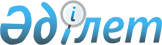 О классификаторе средств идентификации животныхРешение Коллегии Евразийской экономической комиссии от 17 сентября 2019 года № 157
      В соответствии со статьей 58 Договора о Евразийском экономическом союзе от 29 мая 2014 года и пунктами 4 и 7 Протокола об информационно-коммуникационных технологиях и информационном взаимодействии в рамках Евразийского экономического союза (приложение № 3 к Договору о Евразийском экономическом союзе от 29 мая 2014 года) и руководствуясь Положением о единой системе нормативно-справочной информации Евразийского экономического союза, утвержденным Решением Коллегии Евразийской экономической комиссии от 17 ноября 2015 г. № 155, Коллегия Евразийской экономической комиссии решила: 
      1. Утвердить прилагаемый классификатор средств идентификации животных (далее – классификатор).
      2. Включить классификатор в состав ресурсов единой системы нормативно-справочной информации Евразийского экономического союза.
      3. Установить, что:
      классификатор применяется с даты вступления настоящего Решения в силу;
      функции оператора в отношении классификатора выполняются Евразийской экономической комиссией;
      использование кодовых обозначений классификатора является обязательным при реализации общих процессов в рамках Евразийского экономического союза в сфере применения ветеринарно-санитарных мер.
      4. Настоящее Решение вступает в силу по истечении 30 календарных дней с даты его официального опубликования.

 классификатор
средств идентификации животных  I. Детализированные сведения из классификатора II. Паспорт классификатора III. Описание структуры классификатора
      1. Настоящий раздел определяет структуру и реквизитный состав классификатора, в том числе области значений реквизитов и правила их формирования.
      2. Структура и реквизитный состав классификатора приведены в таблице, в которой формируются следующие поля (графы):
      "область значения реквизита" – текст, поясняющий смысл (семантику) элемента;
      "правила формирования значения реквизита" – текст, уточняющий назначение реквизита и определяющий правила его формирования (заполнения), или словесное описание возможных значений реквизита;
      "мн." – множественность реквизита (обязательность (опциональность) и количество возможных повторений реквизита).
      3. Для указания множественности реквизитов передаваемых данных используются следующие обозначения:
      1 – реквизит обязателен, повторения не допускаются;
      n – реквизит обязателен, должен повторяться n раз (n > 1);
      1..* – реквизит обязателен, может повторяться без ограничений;
      n..* – реквизит обязателен, должен повторяться не менее n раз (n > 1);
      n..m – реквизит обязателен, должен повторяться не менее n раз и не более m раз (n > 1, m > n);
      0..1 – реквизит опционален, повторения не допускаются;
      0..* – реквизит опционален, может повторяться без ограничений;
      0..m – реквизит опционален, может повторяться не более m раз (m > 1).
      Таблица Структура и реквизитный состав классификатора
					© 2012. РГП на ПХВ «Институт законодательства и правовой информации Республики Казахстан» Министерства юстиции Республики Казахстан
				
      Председатель Коллегии
Евразийской экономической коммиссии

Т. Саркисян
УТВЕРЖДЕН
Решением Коллегии
Евразийской экономической 
комиссии
от 17 сентября 2019 г. № 157.  
Код вида средства идентификации животных
Код средства идентификации животных
Наименование
01
визуальные средства
визуальные средства
0101
бирка
0102
кольцо
0103
ошейник
0104
тавро
0105
татуировка
0199
другое
02
электронные средства
электронные средства
0201
бирка (метка) с микрочипом
0202
болюс
0203
инъекционный микрочип
0299
другое
03
смешанные средства
смешанные средства
0301
бирка с микрочипом и с человекочитаемым идентификатором
0302
бирка с микрочипом и с машиносчитываемым идентификатором
0303
бирка с микрочипом и с машиносчитываемым и человекочитаемым идентификатором
0399
другое
04
другие средства
другие средства
0499
другое средство (за исключением визуальных, электронных, смешанных средств)
№ п/п
Обозначение элемента
Описание
1
2
3
1
Код
056
2
Тип
2 – классификатор
3
Наименование
классификатор средств идентификации животных
4
Аббревиатура
КСИЖ
5
Обозначение
ЕК 056-2019 (ред.1)
6
Реквизиты акта о принятии (утверждении) справочника (классификатора)
Решение Коллегии Евразийской экономической комиссии от 17 сентября 2019 г. № 157
7
Дата введения в действие (начала применения) справочника (классификатора)
19 октября 2019 г.
8
Реквизиты акта о прекращении применения справочника (классификатора)
–
9
Дата окончания применения справочника (классификатора)
–
10
Оператор (операторы)
Евразийская экономическая комиссия
11
Назначение
предназначен для систематизации и кодирования сведений о средствах идентификации животных
12
Аннотация 
(область применения)
обеспечение информационного взаимодействия при реализации общих процессов в рамках Евразийского экономического союза 
13
Ключевые слова
идентификация животных, средства идентификации
14
Сфера, в которой реализуются полномочия органов Евразийского экономического союза
ветеринарно-санитарные меры
15
Использование международной (межгосударственной, региональной) классификации
2 – классификатор не имеет международных (межгосударственных, региональных) аналогов
16
Наличие государственных справочников (классификаторов) 
государств – членов Евразийского экономического союза
2 – классификатор не имеет аналогов в государствах – членах Евразийского экономического союза
17
Метод систематизации (классификации)
2 – иерархический метод систематизации (классификации), число ступеней (уровней) – 1
18
Методика ведения
1 – централизованная методика ведения классификатора.

Добавление, изменение или исключение значений классификатора выполняется оператором в соответствии с актом Евразийской экономической комиссии. Оператор обеспечивает размещение актуальных сведений из классификатора в ресурсах единой системы нормативно-справочной информации Евразийского экономического союза. В случае исключения значения запись классификатора отмечается как недействующая с даты исключения с указанием сведений об акте Евразийской экономической комиссии, регламентирующем окончание действия записи классификатора. Коды классификатора являются уникальными, повторное использование кодов классификатора, в том числе недействующих, не допускается
19
Структура
информация о структуре классификатора (состав полей, области их значений и правила формирования) указана в разделе III настоящего документа
20
Степень конфиденциальности данных
сведения из классификатора относятся
к информации открытого доступа
21
Установленная периодичность пересмотра
не установлена
22
Изменения
–
23
Ссылка на детализированные сведения из справочника (классификатора)
детализированные сведения из классификатора приведены в разделе I настоящего документа
24
Способ представления сведений из справочника (классификатора)
опубликование на информационном портале Евразийского экономического союза
Наименование реквизита
Наименование реквизита
Наименование реквизита
Наименование реквизита
Наименование реквизита
Область значения реквизита
Правила формирования значения реквизита
Мн.
1. Сведения о виде средства идентификации животных
1. Сведения о виде средства идентификации животных
1. Сведения о виде средства идентификации животных
1. Сведения о виде средства идентификации животных
1. Сведения о виде средства идентификации животных
определяется областями значений вложенных реквизитов
определяются правилами формирования вложенных реквизитов
1..*
1.1. Код вида средства идентификации животных
1.1. Код вида средства идентификации животных
1.1. Код вида средства идентификации животных
1.1. Код вида средства идентификации животных
строка символов в соответствии с шаблоном: 

[0-9]{2}
кодовое обозначение формируется с использованием последовательного метода кодирования
1
1.2. Наименование
1.2. Наименование
1.2. Наименование
1.2. Наименование
нормализованная строка символов.

Мин. длина: 1.

Макс. длина: 120
наименование вида средства идентификации формируется в виде словосочетания на русском языке
1
1.3. Сведения о средстве идентификации животных
1.3. Сведения о средстве идентификации животных
1.3. Сведения о средстве идентификации животных
1.3. Сведения о средстве идентификации животных
определяется областями значений вложенных реквизитов
определяются правилами формирования вложенных реквизитов
1..*
1.3.1. Код средства идентификации животных
1.3.1. Код средства идентификации животных
1.3.1. Код средства идентификации животных
строка символов в соответствии с шаблоном: 

[0-9]{4}
кодовое обозначение формируется с использованием последовательного метода кодирования
1
1.3.2 Наименование
1.3.2 Наименование
1.3.2 Наименование
нормализованная строка символов.

Мин. длина: 1.

Макс. длина: 1 000
наименование средства идентификации формируется в виде словосочетания на русском языке
1
1.3.3. Сведения о записи классификатора
1.3.3. Сведения о записи классификатора
1.3.3. Сведения о записи классификатора
определяется областями значений вложенных реквизитов
определяются правилами формирования вложенных реквизитов
1
*.1. Дата начала действия
*.1. Дата начала действия
дата в соответствии с ГОСТ ИСО 8601–2001
соответствует дате начала действия, указанной в акте органа Евразийского экономического союза
1
*.2. Сведения об акте, регламентирующем начало действия 
*.2. Сведения об акте, регламентирующем начало действия 
определяется областями значений вложенных реквизитов
определяются правилами формирования вложенных реквизитов
1
*.2.1. Вид акта
нормализованная строка символов.
Шаблон: \d{5}
кодовое обозначение акта в соответствии с классификатором видов нормативных правовых актов международного права
1
*.2.2. Номер акта
строка символов.
Мин. длина: 1.
Макс. длина: 50
соответствует номеру акта органа Евразийского экономического союза
1
*.2.3. Дата акта
дата в соответствии с ГОСТ ИСО 8601–2001
соответствует дате принятия акта органа Евразийского экономического союза
1
*.3. Дата окончания действия
*.3. Дата окончания действия
дата в соответствии с ГОСТ ИСО 8601–2001
соответствует дате окончания действия, указанной в акте органа Евразийского экономического союза
0..1
*.4. Сведения об акте, регламентирующем окончание действия
*.4. Сведения об акте, регламентирующем окончание действия
определяется областями значений вложенных реквизитов
определяются правилами формирования вложенных реквизитов
0..1
*.4.1. Вид акта
нормализованная строка символов.
Шаблон: \d{5}
кодовое обозначение акта
в соответствии с классификатором видов нормативных правовых актов международного права
1
*.4.2. Номер акта
строка символов.
Мин. длина: 1.
Макс. длина: 50
соответствует номеру акта органа Евразийского экономического союза
1
*.4.3. Дата акта
дата в соответствии с ГОСТ ИСО 8601–2001
соответствует дате принятия акта органа Евразийского экономического союза
1